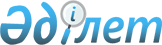 О внесении изменений в Указ Президента Республики Казахстан от 23 апреля 2005 года N 1560
					
			Утративший силу
			
			
		
					Указ Президента Республики Казахстан от 24 октября 2007 года N 428. Утратил силу Указом Президента Республики Казахстан от 9 апреля 2014 года № 791      Сноска. Утратил силу Указом Президента РК от 09.04.2014 № 791.      Подлежит опубликованию в Собрании 

актов Президента и Правительства 

Республики Казахстан             ПОСТАНОВЛЯЮ : 

      1. Внести в Указ Президента Республики Казахстан от 23 апреля 2005 года N 1560 "Об образовании Совета предпринимателей при Президенте Республики Казахстан" (САПП Республики Казахстан, 2005 г., N 17, ст. 199; 2006 г., N 18, ст. 166; 2007 г, N 13, ст. 145) следующие изменения: 

      ввести в состав Совета предпринимателей при Президенте Республики Казахстан, утвержденный названным Указом: Бозумбаева               - председателя правления акционерного 

Каната Алдабергеновича     общества "Казахстанский холдинг по 

                           управлению государственными активами 

                           "Самрук" (по согласованию), Кожасбая                - президента Торгово-промышленной палаты 

Ерлана Садуакасовича      Казахстана (по согласованию), Султанова               - Министра экономики и бюджетного 

Бахыта Турлыхановича      планирования Республики Казахстан, Сапарбаева              - Министра труда и социальной защиты 

Бердибека Машбековича     населения Республики Казахстан, Шукеева                 - Заместителя Премьер-Министра 

Умирзака Естаевича        Республики Казахстан;       строку: 

"Перуашев               - председатель правления объединения 

Азат Турлыбекулы          юридических лиц "Общенациональный 

                          союз предпринимателей и работодателей 

                          Казахстана "Атамекен" (по согласованию)"       изложить в следующей редакции: 

"Перуашев               - председатель правления объединения 

Азат Турлыбекулы          юридических лиц "Национальная 

                          экономическая палата Казахстана 

                          "Союз "Атамекен" (по согласованию)";       вывести из состава указанного Совета: Карагусову Г.Д., Мусина А.Е., Мынбаева С.М. 

      2. Настоящий Указ вводится в действие со дня подписания.        Президент 

       Республики Казахстан 
					© 2012. РГП на ПХВ «Институт законодательства и правовой информации Республики Казахстан» Министерства юстиции Республики Казахстан
				